Fakultät für Mathematik, Informatik und Naturwissenschaften (MIN)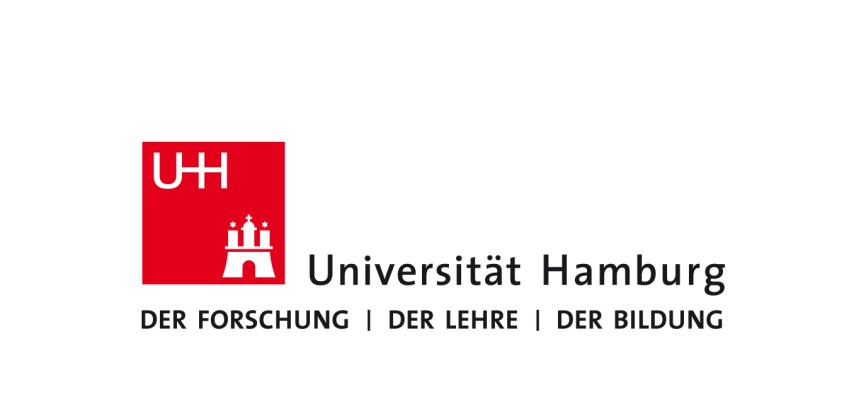 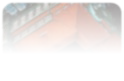 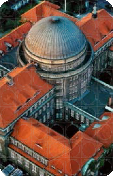 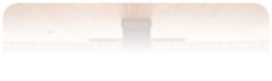 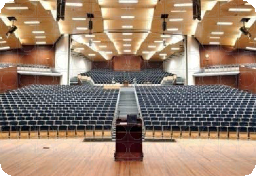 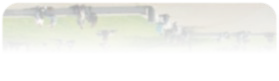 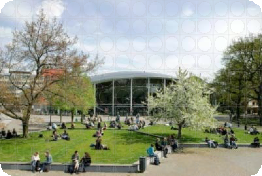 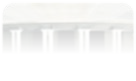 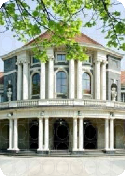 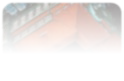 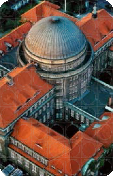 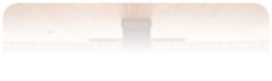 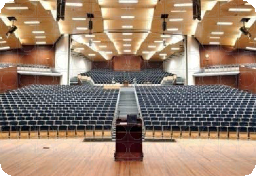 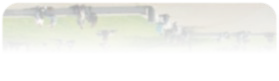 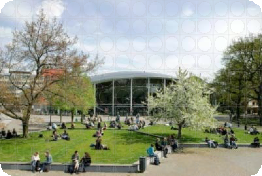 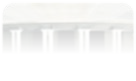 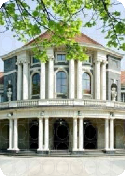 Leitfaden zur Erstellung von Kooperationsverträgen Memorandum of Understanding (MoU)mit ausländischen Hochschulen und außeruniversitären EinrichtungenUniversität HamburgLiebe Kolleginnen und Kollegen,Liebe Wissenschaftlerinnen und Wissenschaftler, Liebe Professorinnen und Professoren,Fakultät für Mathematik, Informatik und Naturwissenschaften (MIN)Der vorliegende Leitfaden beschreibt die Bearbeitungswege durch das fakultäts- und universitätsinterne Kooperationsverfahren, wenn Sie Verträge über den Austausch von Studierenden, Doktoranden und/oder Wissenschaftlern  und Gastwissenschaftlern sowie über die Zusammenarbeit in einem Forschungsprogramm mit internationalen Einrichtungen abschließen möchten. Damit soll eine einheitliche Verfahrensweise über alle Kooperationsverträge gewährleistet werden.Mustervertrag der MIN-FakultätDie Kooperationsverantwortlichen der beteiligten Institutionen müssen sich zunächst über Ziel und Inhalte des Kooperationsvertrages einigen: Durchführung gemeinsamer Forschungsprojekte, Austausch von Wissenschaftlern, Austausch von Studenten, Austausch von Veröffentlichungen, Durchführung gemeinsamer Unterrichts- programme, Abhaltung gemeinsamer Konferenzen, etc.MoU-Vereinbarungen werden auf der Fachbereichsebene geschlossen und von der Dekanin/dem Dekan abgezeichnet. Die MIN stellt einen Mustervertrag mit allgemeiner Absichtserklärung, ein Memorandum of Understanding (MoU) in englischer Sprache zur Verfügung, das Sie in erster Linie verwenden sollten. Verwendet  die internationale Partnereinrichtung ein eigenes Vertragsmuster, so muss dieses mit dem MIN- Mustervertrag abgeglichen werden. Formulierungsänderungen und inhaltliche Aspekte sind dann nachträglich zu prüfen und ggf. zu korrigieren.Sollte ein bestehender Vertrag verlängert, geändert oder gekündigt werden, kontaktieren Sie bitte das Dekanat für Internationalisierung.Das MIN-Dekanat bemüht sich um eine möglichst zügige Bearbeitung der Kooperationsverträge und bittet Sie um eine sorgfältige Einhaltung der hier beschriebenen Vorgehensweise und um die Beachtung der fakultäts- und universitätsinternen Bearbeitungswege.Verfahrensweise über KooperationsverträgeFür Fragen zum MoU wenden Sie sich bitte an:Dr. Janie WermterReferentin für Internationalisierung und Nachwuchsförderung Dekanat der Fakultät für Mathematik,Informatik und NaturwissenschaftenTel. +49-(0)40-42838-5080 E-Mail: Janie.Wermter@uni-hamburg.de